 УПРАВЛЕНИЕ ОБРАЗОВАНИЯ АДМИНИСТРАЦИИ СКОВОРОДИНСКОГО РАЙОНАПРИКАЗ   09.11.2016                                                                                          №  257г. СковородиноО районном заочномконкурсе исследовательских работНа основании плана работы районного методического объединения учителей истории, в целях организации работы по сохранению исторических и памятных дат в  истории нашей страны, поддержки одарённых и талантливых детей, привлечения внимания общественности к проблемам развития творческого и интеллектуального потенциала общества, воспитания у обучающихся любви к  истории России и интереса к исследовательской деятельности           п р и к а з ы в а ю:1.Провести заочный конкурс ученических исследовательских работ, посвященных 90-летию района  по теме «Развитие библиотек  и библиотечного дела в Сковородинском районе» (далее – Конкурс) в период с 21.11.2016 по 30.11.2016 года на базе МБОУ СОШ  п.г.т. Уруша. 2. Утвердить положение о Конкурсе. (Приложение № 1) 3. Утвердить состав  жюри Конкурса. (Приложение № 2) 4. Контроль за исполнением настоящего приказа возложить на заместителя начальника Управления образования О.В. Бутусову.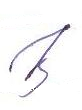 Начальник Управления образования                                               Е.В. БодраяПриложение № 1 к приказу Управления образования от 09.11.2016 № 257Положениео проведении  районного  заочного конкурса ученических исследовательских работ посвященных 90- летию района  по теме: «Развитие библиотек  и библиотечного дела в Сковородинском районе»1. ОБЩИЕ ПОЛОЖЕНИЯ1.1. Настоящее Положение определяет порядок организации и проведения  районного  заочного конкурса ученических работ по истории1.2.Цели:-расширение и углубление знаний по  истории  родного края;-развитие исследовательских и творческих навыков учащихся, их познавательных, информационно-коммуникативных компетентностей;   -формирование гражданской позиции и воспитание патриотизма средствами истории;-формирование культуры делового и творческого общения.1.3. Задачи: 	-привлечь учащихся ОУ к проектной, научно– исследовательской, поисковой  и творческой деятельности; -развить умения учащихся в представлении результатов научно – исследовательской, поисковой  и творческой деятельности (презентации, сообщения, доклады);  	-развить умения учащихся в поиске информации, её обработке и использовании в повседневной и учебной деятельности;2. УЧАСТНИКИУчастниками конференции являются обучающиеся 8-11 классов Образовательных Организаций3. ПОРЯДОК ОРГАНИЗАЦИИ И ПРОВЕДЕНИЯ КОНКУРСА3.1. Районный  заочный конкурс ученических работ по истории проводится на базе МБОУ СОШ п.г.т. Уруша.  Программа включает в себя конкурсные работы обучающихся  по теме. Форма работы – презентация, сообщение, доклад. Работа может быть представлена как от одного участника, так и от группы обучающихся.3.2. Представленные  материалы сдаются  в печатном  или электронном виде по адресу msoshurusha@yandex.ru, (с пометкой - для Семёновой Н.В.)3.3. Представленные работы распределяются по номинациям. Победители и призёры определяются на конкурсной основе.  	3.4. Номинации конкурсных работ:-презентация (до 10 слайдов, оформленных с учетом требований к презентации);-доклад, сообщение (от 5 до 10 страниц печатного текста, в качестве дополнения -  презентация, фотоматериал, графики, чертежи, рисунки).Оформление работы: титульный лист, список использованной литературы, выделенные пункты плана. Шрифт – 14 Times New Roman, пробел 1.5, расширение по ширине листа. В титульном листе указать: ОО, фамилию, имя, отчество, класс участника, тема работы, номинацию,  Ф.И.О.  учителя, подготовившего ученика. 3.6. Работы, присланные на конкурс,  после указанного срока,  не рассматриваются.3.7. Работы, присланные на Конкурс, не возвращаются.4. ОЦЕНКА РЕЗУЛЬТАТОВ и ПООЩРЕНИЕПредставленные на конкурс  работы  оцениваются по критериям конкурсных работ.         4.1. Критерии оценки.1) Обоснование выбора темы, актуальность и цель исследования, анализ источников и литературы. 2) Соответствие содержания работы теме конкурса.3) Оформление работы.4.2. Победители и призёры, активные участники конкурса награждаются сертификатами, грамотами.Контактное лицо: Семёнова Наталья Викторовна, тел. 8-924-345-1637